MMining (Validation and Amendment) Act 1986Portfolio:Minister for Mines and PetroleumAgency:Department of Energy, Mines, Industry Regulation and SafetyMining (Validation and Amendment) Act 19861986/00126 Jun 198626 Jun 1986 (see s. 2)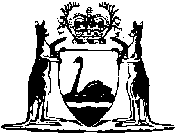 